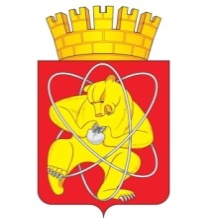 Городской округ«Закрытое административно – территориальное образование  Железногорск Красноярского края»АДМИНИСТРАЦИЯ ЗАТО г. ЖЕЛЕЗНОГОРСКПОСТАНОВЛЕНИЕ03.06.2022                                                                                                           1078г. ЖелезногорскО создании рабочей группы по внедрению и эксплуатации государственной межведомственной информационной системы централизованного учета объектов земельно-имущественного комплекса Красноярского края в ЗАТО ЖелезногорскВ соответствии постановлением Правительства Красноярского края от 12.07.2019 № 355-п «О создании государственной межведомственной информационной системы централизованного учета объектов земельно-имущественного комплекса Красноярского края», Федеральным законом от 06.10.2003 № 131-ФЗ «Об общих принципах организации местного самоуправления в Российской Федерации», руководствуясь Уставом ЗАТО Железногорск,ПОСТАНОВЛЯЮ:1. Создать рабочую группу по внедрению и эксплуатации государственной межведомственной информационной системы централизованного учета объектов земельно-имущественного комплекса Красноярского края в ЗАТО Железногорск.2. Утвердить состав рабочей группы по внедрению и эксплуатации государственной межведомственной информационной системы централизованного учета объектов земельно-имущественного комплекса Красноярского края в ЗАТО Железногорск согласно приложению к настоящему постановлению.3. Поручить рабочей группе рассматривать вопросы подготовки данных об объектах муниципального имущества и соответствующих им финансовых обязательствах (договорах) для загрузки в государственную межведомственную информационную систему централизованного учета объектов земельно-имущественного комплекса Красноярского края (ГМИС), осуществлять методологическое сопровождение и нормативное регулирование вопросов управления муниципальной собственностью, оценку и принятие выполняемых работ по внедрению ГМИС.4. Управлению внутреннего контроля Администрации ЗАТО                            г. Железногорск (Е.Н. Панченко) довести настоящее постановление до сведения населения через газету «Город и горожане».5. Отделу общественных связей Администрации ЗАТО г. Железногорск (И.С. Архипова) разместить настоящее постановление на официальном сайте городского округа «Закрытое административно-территориальное образование Железногорск Красноярского края» в информационно-телекоммуникационной сети «Интернет».6. Контроль за исполнением настоящего постановления возложить на первого заместителя Главы ЗАТО г. Железногорск по жилищно-коммунальному хозяйству А.А. Сергейкина. 7. Настоящее постановление вступает в силу с даты его официального опубликования.Глава ЗАТО г. Железногорск		                                                   И.Г. КуксинСОСТАВрабочей группы по внедрению и эксплуатации государственной межведомственной информационной системы централизованного учета объектов земельно-имущественного комплекса Красноярского края в ЗАТО ЖелезногорскПриложение к постановлению АдминистрацииЗАТО г. Железногорскот   03.06.2022    №   1078Куксин И.Г.-Глава ЗАТО г. Железногорск, председатель рабочей группыСергейкин А.А. -первый заместитель Главы ЗАТО  г. Железногорск по жилищно-коммунальному хозяйству, заместитель председателя рабочей группыАкифьева О.Г.-ведущий специалист по учету муниципальной казны отдела Комитета по управлению муниципальным имуществом Администрации ЗАТО г. Железногорск, секретарь рабочей группы (по Реестру муниципальной собственности)Белоусова Ю.А.-главный специалист отдела Комитета по управлению муниципальным имуществом Администрации ЗАТО г. Железногорск, секретарь рабочей группы (по договорам купли-продажи муниципального имущества по результатам приватизации)Терешкова Н.А.-ведущий специалист по жилью Управления градостроительства Администрации ЗАТО г. Железногорск, секретарь рабочей группы (по договорам найма жилых помещений)Трофимова С.А.-главный бухгалтер МКУ «Управление имуществом, землепользования и землеустройства», секретарь рабочей группы (по договорам аренды земельных участков и договорам аренды муниципального имущества, находящегося в Муниципальной казне ЗАТО Железногорск) Члены рабочей группы:Члены рабочей группы:Члены рабочей группы:Витман О.В.-руководитель Управления градостроительства Администрации ЗАТО г. ЖелезногорскЗахарова О.В.-начальник отдела Комитета по управлению муниципальным имуществом Администрации ЗАТО г. ЖелезногорскРидель Л.В.-руководитель Управления по правовой и кадровой работе Администрации ЗАТО г. ЖелезногорскСивчук Е.Я.-директор МКУ «Управление имуществом, землепользования и землеустройства»Стуликова Г.И.-руководитель МКУ «Централизованная бухгалтерия»